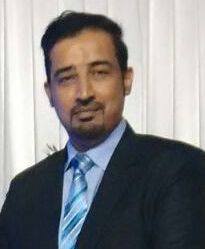 KamranKamran.298918@2freemail.com  (Travel Professional)Prior Experience: More than 20 Years in Customer Service: Having rich experience in Supervising, Training new staff, Air-Ticketing and IT Support.Industry Sector ExperienceAirlines and travel AgenciesTextile Skills Summary: Excellent telephone manner and customer service skills.	Ability to work shifts and weekends - occasional overtime / overnightHaving the ability to listen to, understand and defuse difficult situationsStrong leadership quality and decision making ability.Excellent customer service oriented.Excellent analytical & problem solving ability.Ability to work under pressure environment.Ability to achieve the target within the time frame.Excellent IT support knowledge, full command on MS Word, MS Excel, Outlook Express , Basic knowledge of Windows/Networks environments Excellent communication skills fluent Arabic speaking/Read/WriteKey skills summary:Excellent IT support knowledge, full command on MS Word, MS Excel, Outlook Express , Basic knowledge of Windows environment Network and environment monitoringFull command on Galileo , Sabre and Amadeus SystemsCan adopt any software/ system according to the requirements of the environmentProfessional Experience:  Supervisor  AT Al Mashreq Tourism and Holidays  Sharjah, (Apr-2015 To Date ) Job responsibilities:Providing technical support over the phone to all IT users of the travel agencyTrouble shooting all the system hardware/software related issuesUpdating antivirusChecking and monitoring of system availabilityHandling incoming incidents via the phone / e-mail promptly and effectively.Updating support documentation.Keeping customers updated as to progressMaking Reservation & Issuing Tickets for Corporate ClientsDesigning corporate newsletter on Publications.Keeping all documentations related to the business in a primary databaseSupervised the staff and trained new staff on software for ticketing used within the travel agency.Senior Business Consultant AT Al Faisal Travels& Tourism Agency Sharjah, (Feb-2008 TO Feb-2015) Job responsibilities:Making Reservation & Issuing Tickets for Corporate ClientsDesigning corporate newsletter on Publications.Keeping all documentations related to the business in a primary databaseSupervised the staff and trained new staff on software for ticketing used within the travel agency.Providing technical support over the phone to all IT users of the travel agencyTrouble shooting all the system hardware/software related issuesUpdating antivirusChecking and monitoring of system availabilityHandling incoming incidents via the phone / e-mail promptly and effectively.Updating support documentation.Keeping customers updated as to progressHolidays Consultant AT Emirates Golden Wings Tours L.L.C. Dubai (Aug-2003 TO Dec-2007)Job responsibilities:Dealt with corporate & retail business.Preparing & launching Umrah Packages and worldwide.Making reservation & issuing ticketing.Arranging Car rental & City Tours & Safaris.Book keeping and maintaining records of invoices.Supervised the staff and trained new staff on software for ticketing used within the travel agency.Providing technical support over the phone to all IT users of the travel agencyTrouble shooting all the system hardware/software related issuesUpdating antivirusChecking and monitoring of system availabilityHandling incoming incidents via the phone / e-mail promptly and effectively.Counter Supervisor AT Al Zora Travel AND Cargo Agency Sharjah (Feb-1998 TO Jul-2003)Job responsibilities:Making International Reservation.Issuing Tickets, Hotel Vouchers & Generating Invoices.Design Cruise Packages.Communicate with tour operators/lenders for special fares/hotel rates. Designing holiday packages for costumers.Dealing with different companies for business perspective.Making sales report.Supervised the and train new staffCounter Supervisor AT Al Fandi Al Mazroui Travel And Tourism Agency Abu Dhabi (Sep-1996 TO Jan-1998)Job responsibilities:Making International Reservation. Issuing Tickets, Hotel Vouchers & Generating Invoices.Design Cruise Packages.Communicate with tour operators/lenders for special fares/hotel rates. Designing holiday packages for costumers.Dealing with different companies for business perspective.Making Marketing Strategies to improve sale (including fare lists, circulars & other marketing policies)Introduced different kinds of promotional schemes to increase yield, like giveaways, lunch for the top selling company of the month.Making fortnightly sales report & report directly to the GM.Supervised the staff.Trained new staff.Travel Consultant Corporate AT Salem Travel Agency Abu Dhabi (Aug-1995 TO Aug-1996)Job responsibilities:Hotel Reservation & booking of Rent a Car for corporate clients.Making Reservation & Issuing Tickets.Look after all travel related issues for corporate businessCounter Supervisor AT Gullivers Travels (Pvt) limited Karachi  (Jul-1990 TO Jul-1995)Job responsibilities:Joined as a Counter Staff, within 03 years, promoted as a Counter Supervisor due to my hard working & efficiency.Manual Fare Calculation, Reservation & Issuing Domestic & International tickets.Checking Travel Documents / Visa Restrictions	EDUCATIONAL AND PROFESSIONAL ATTAINMENT:B.Com		(Bachelor In Commerce)Diploma              	(Peach Tree )Certificate in Air Ticketing & Tariff and Computer Reservation from Electro Institute – Karachi, Pakistan in 1990.Two Weeks Passenger Tariff & Ticketing Course held by Pakistan International Airlines – Karachi, Pakistan in 1993.One week Amadeus Reservation & Ticketing Course, conducted by Amadeus in September 2001.One week Sabre Reservation & Ticketing course Arranged by Pakistan International Airlines in February 2002.One week Amadeus Advance Ticketing, Pricing & BSP Training Course conducted by Amadeus in February 2002.One Week Sabre Advanced Pricing &Ticketing Course conducted by EmQuest, Emirates – Sharjah, UAE in December 2008.PERSONAL DETAILS:Date of birth:		August 20, 1971Marital status:	MarriedLanguages:		English, Urdu, Arabic Visa Type:   		Employment REFERENCE: Professional and career references can be furnished on Demand.